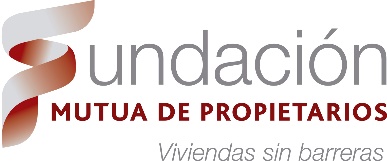 El informe “Rampa a la accesibilidad” pone en evidencia las barreras arquitectónicas a las que se enfrentan los 2,5 millones de españoles con movilidad reducida al acceder a su inmuebleRAMPAS Y PUERTAS AUTOMÁTICAS, PRINCIPALES DEMANDAS DE LAS PERSONAS CON MOVILIDAD REDUCIDA PARA MEJORAR EL ACCESO AL EDIFICIOEL 59% de los inmuebles de viviendas tiene escalones antes de llegar al portal, y sólo un 28% tienen rampa y un 4% plataforma elevadoraEl 38% considera que la rampa es un elemento decisivo a la hora de comprar una viviendaLa normativa permite a los propietarios mayores de 70 años o con discapacidad forzar adaptaciones de accesibilidad universal, hasta un determinado importeMadrid, 25 de mayo de 2021.-   Las rampas (61%), las puertas de apertura automática (68%) y los telefonillos adaptados a la altura de una silla de ruedas (49%) son las actuaciones de mejora más urgentes que demandan las personas con movilidad reducida para facilitar el acceso a su edificio de viviendas, siendo una necesidad que reclaman con mayor importancia las personas de más edad.  Así lo recoge el informe “Rampa hacia la accesibilidad” elaborado por la Fundación Mutua de Propietarios para conocer el grado de accesibilidad de los accesos a los 9,8 millones de edificios destinados a viviendas que existen en España1.En España, donde cerca del 70% de sus habitantes residen en pisos2, 2,5 millones de personas tienen movilidad reducida y 608.000 viven solas en su hogar3. Sin embargo, seis de cada diez edificios de viviendas (un 59%) tienen escalones antes de llegar al portal, convirtiéndose en la primera gran barrera a la que debe enfrentarse una persona con movilidad reducida cuando accede al inmueble donde reside, y solo un 28% tiene rampa o dispone de plataforma elevadora (4%). “Es esencial ponerse en la piel de las personas con movilidad reducida para conocer de primera mano las numerosas barreras físicas  que deben sortear diariamente y así promover que se actúe con celeridad para solventarlas”, afirma Laura López Demarbre, vicepresidenta ejecutiva de la Fundacion Mutua de Propietarios.Una rampa que, cuando existe, en ocasiones presenta dificultades por estar demasiado inclinada (14%), por carecer de barandillas a ambos lados (65%), o porque su superficie es deslizante (9%).Por este motivo, entre los inmuebles que han realizado obras de mejora de accesibilidad, el principal elemento reformado ha sido la rampa (57%), seguida de la puerta de acceso (34%) y el portero automático (23%).  En este sentido, es de destacar que un 38% de los españoles afirma que el edificio tuviera rampa o plataforma fue decisivo a la hora de comprar su vivienda.Otros elementos no accesibles.El estudio de la Fundacion Mutua de Propietarios desvela que el 14% de los edificios no posee portero automático y, de los que lo tienen, el 68% no es accesible para una persona en silla de ruedas. Otra de las grandes dificultades a las que se exponen las personas con movilidad reducida reside en la apertura del portal de acceso al edificio, una acción complicada para un 25% debido a su peso o por dificultades en utilizar la cerradura. En este punto, un 39% indica que la puerta no se sujeta sola o se cierra demasiado rápido. El informe de la Fundación Mutua de Propietarios también se detiene en el grado de accesibilidad de otro de los accesos al edificio –el garaje-, desvelando que un 48% tiene escalón, escalera u obstáculo antes de la puerta dificultando el acceso. En este punto, aunque los edificios tengan rampa de acceso del parking a las viviendas, los principales inconvenientes se centran en su inclinación (un 23% asegura que es difícil subirla) y en que carece de barandilla a ambos lados (76%). Sobre la Fundación Mutua de PropietariosLa Fundación Mutua de Propietarios es una institución no lucrativa creada por la aseguradora Mutua de Propietarios con la misión de mejorar la accesibilidad de las personas con movilidad reducida, a la vivienda y a su entorno. Las áreas principales en las que la Fundación Mutua de Propietarios desarrolla sus actividades son la accesibilidad, mediante la eliminación de barreras arquitectónicas y la sensibilización de los actores sociales y políticos decisores en esta materia; la acción e inclusión social, mediante el diseño de actividades que favorezcan la integración y la calidad de vida de las personas con movilidad reducida, y la innovación, con la finalidad de favorecer la integración de las nuevas tecnologías para mejorar las condiciones de vida a las personas con movilidad reducida.Para más informaciónPaloma Aguilera/Alejandra García de la MazaLasker pafm@lasker.es /agm@lasker.es91 088 55 50  / 659 07 22 61